ПОЯСНИТЕЛЬНАЯ ЗАПИСКА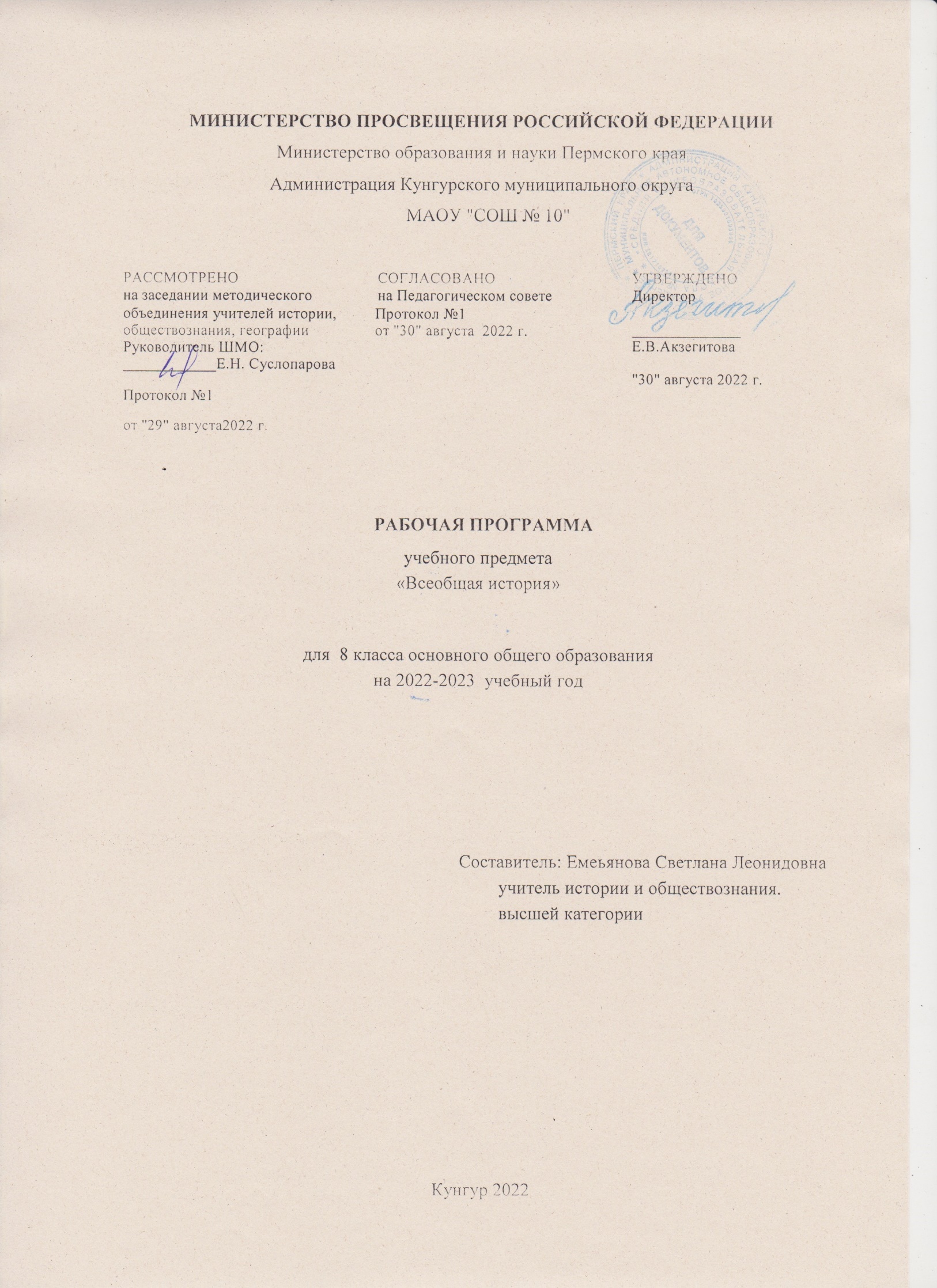 ОБЩАЯ ХАРАКТЕРИСТИКА УЧЕБНОГО ПРЕДМЕТА «ИСТОРИЯ»Место предмета «История» в системе школьного образования определяется его познавательным и мировоззренческим значением, воспитательным потенциалом, вкладом в становление личности молодого человека. История представляет собирательную картину жизни людей во времени, их социального, созидательного, нравственного опыта. Она служит важным ресурсом самоидентификации личности в окружающем социуме, культурной среде от уровня семьи до уровня своей страны и мира в целом. История дает возможность познания и понимания человека и общества в связи прошлого, настоящего и будущего.Рабочая программа по истории составлена на основе положений и требований к результатам освоения основной образовательной программы, представленных в Федеральном государственном образовательном стандарте основного общего образования, в соответствии с Концепцией преподавания учебного предмета «История» (2018 г.), Примерной основной образовательной программой ООО (2022г.) а также с учётом Примерной программы воспитания (2020 г.).ЦЕЛИ ИЗУЧЕНИЯ УЧЕБНОГО ПРЕДМЕТА «ИСТОРИЯ»Целью школьного исторического образования является формирование и развитие личности школьника, способного к самоидентификации и определению своих ценностных ориентиров на основе осмысления и освоения исторического опыта своей страны и человечества в целом, активно и творчески применяющего исторические знания и предметные умения в учебной и социальной практике. Данная цель предполагает формирование у обучающихся целостной картины российской и мировой истории, понимание места и роли современной России в мире, важности вклада каждого ее народа, его культуры в общую историю страны и мировую историю, формирование личностной позиции по отношению к прошлому и настоящему Отечества.Задачи изучения истории на всех уровнях общего образования определяются Федеральными государственными образовательными стандартами (в соответствии с ФЗ-273 «Об образовании»).В основной школе ключевыми задачами являются:формирование у молодого поколения ориентиров для гражданской, этнонациональной, социальной, культурной самоовладение знаниями об основных этапах развития человеческого общества, при особом внимании к месту и роли России во всемирно-историческом процессе;воспитание учащихся в духе патриотизма, уважения к своему Отечеству — многонациональному Российскому государству, в соответствии с идеями взаимопонимания, согласия и мира между людьми и народами, в духе демократических ценностей современного общества;развитие способностей учащихся анализировать содержащуюся в различных источниках информацию о событиях и явлениях прошлого и настоящего, рассматривать событияв соответствии с принципом историзма, в их динамике, взаимосвязи и взаимообусловленности;формирование у школьников умений применять исторические знания в учебной и внешкольной деятельности, в современном поликультурном, полиэтничном и многоконфессиональном обществе (Концепция преподавания учебного курса «История России» в образовательных организациях Российской Федерации, реализующих основные общеобразовательные программы// Преподавание истории и обществознания в школе. — 2020. — № 8. — С. 7—8).МЕСТО УЧЕБНОГО ПРЕДМЕТА «ИСТОРИЯ» В УЧЕБНОМ ПЛАНЕПрограмма составлена с учетом количества часов, отводимого на изучение предмета «История» базовым учебным планом:в 5—9 классах по 2 учебных часа в неделю при 34 учебных неделях.СОДЕРЖАНИЕ УЧЕБНОГО ПРЕДМЕТАВСЕОБЩАЯ ИСТОРИЯ. ИСТОРИЯ НОВОГО ВРЕМЕНИ. XVIII в.ВведениеВек ПросвещенияИстоки европейского Просвещения. Достижения естественных наук и распространение идей рационализма. Английское Просвещение; Дж. Локк и Т. Гоббс. Секуляризация (обмирщение) сознания. Культ Разума. Франция — центр Просвещения. Философские и политические идеи Ф. М. Вольтера, Ш. Л. Монтескье, Ж. Ж. Руссо. «Энциклопедия» (Д. Дидро, Ж. Д’Аламбер). Германское Просвещение. Распространение идей Просвещения в Америке. Влияние просветителей на изменение представлений об отношениях власти и общества. «Союз королей и философов».Государства Европы в XVIII в.Монархии в Европе XVIII в.: абсолютные и парламентские монархии. Просвещенный абсолютизм: правители, идеи, практика. Политика в отношении сословий: старые порядки и новыевеяния. Государство и Церковь. Секуляризация церковных земель. Экономическая политика власти. Меркантилизм.Великобритания в XVIII в. Королевская власть и парламент. Тори и виги. Предпосылки промышленного переворота в Англии. Технические изобретения и создание первых машин. Появление фабрик, замена ручного труда машинным. Социальные и экономические последствия промышленного переворота. Условия труда и быта фабричных рабочих. Движения протеста. Луддизм.Франция. Абсолютная монархия: политика сохранения старого порядка. Попытки проведения реформ. Королевская власть и сословия.Германские    государства,     монархия     Габсбургов,     итальянские     земли     в     XVIII в. Раздробленность Германии. Возвышение Пруссии. Фридрих II Великий. Габсбургская монархия в XVIII в. Правление Марии Терезии и Иосифа II. Реформы просвещенного абсолютизма. Итальянские государства: политическая раздробленность. Усиление власти Габсбургов над частью итальянских земель.Государства Пиренейского полуострова. Испания: проблемы внутреннего развития, ослабление международных позиций. Реформы в правление Карла III. Попытки проведения реформ в Португалии. Управление колониальными владениями Испании и Португалии в Южной Америке. Недовольство населения колоний политикой метрополий.Британские колонии в Северной Америке: борьба за независимостьСоздание английских колоний на американской земле. Состав европейских переселенцев. Складывание местного самоуправления. Колонисты и индейцы. Южные и северные колонии: особенности экономического развития и социальных отношений. Противоречия между метрополией и колониями. «Бостонское чаепитие». Первый Континентальный конгресс (1774) и начало Войны за независимость. Первые сражения войны. Создание регулярной армии под командованием Дж. Вашингтона. Принятие Декларации независимости (1776). Перелом в войне и ее завершение. Поддержка колонистов со стороны России. Итоги Войны за независимость. Конституция (1787). «Отцы-основатели». Билль о правах (1791). Значение завоевания североамериканскими штатами независимости.Французская революция конца XVIII в.Причины революции. Хронологические рамки и основные этапы революции. Начало революции. Декларация прав человека и гражданина. Политические течения и деятели революции (Ж. Ж. Дантон, Ж.-П. Марат). Упразднение монархии и провозглашение республики. Вареннский кризис. Начало войн против европейских монархов. Казнь короля. Вандея. Политическая борьба в годы республики. Конвент и «революционный порядок управления». Комитет общественного спасения. М. Робеспьер. Террор. Отказ от основ «старого мира»: культ разума, борьба против церкви, новый календарь. Термидорианский переворот (27 июля 1794 г.). Учреждение Директории. Наполеон Бонапарт. Государственный переворот 18—19 брюмера (ноябрь 1799 г.). Установление режима консульства. Итоги и значение революции.Европейская культура в XVIII в.Развитие науки. Новая картина мира в трудах математиков, физиков, астрономов. Достижения в естественных науках и медицине. Продолжение географических открытий. Распространение образования. Литература XVIII в.: жанры, писатели, великие романы. Художественные стили: классицизм, барокко, рококо. Музыка духовная и светская. Театр: жанры, популярные авторы, произведения. Сословный характер культуры. Повседневная жизнь обитателей городов и деревень.Международные отношения в XVIII в.Проблемы европейского баланса сил и дипломатия. Участие России в международных отношениях в XVIII в. Северная война (1700—1721). Династические войны «за наследство». Семилетняя война (1756—1763). Разделы Речи Посполитой. Войны антифранцузских коалиций против революционной Франции. Колониальные захваты европейских держав.Страны Востока в XVIII в.Османская империя: от могущества к упадку. Положение населения. Попытки проведения реформ; Селим III. Индия. Ослабление империи Великих Моголов. Борьба европейцев за владения в Индии. Утверждение британского владычества. Китай. Империя Цин в XVIII в.: власть маньчжурских императоров, система управления страной. Внешняя политика империи Цин; отношения с Россией. «Закрытие» Китая для иноземцев. Япония в XVIII в. Сегуны и дайме. Положение сословий. Культура стран Востока в XVIII в.ОбобщениеИсторическое и культурное наследие XVIII в.Личностные результаты:первичная социальная и культурная идентичность на основе усвоения системы исторических понятий и представлений о прошлом Отечества (период с конца XVII по конец XVIII в.), эмоционально положительное принятие своей этической идентичности;изложение собственного мнения, аргументация своей точки зрения в соответствии с возрастными возможностями;формулирование ценностных суждений и/или своей позиции по изучаемой проблеме, проявление доброжелательности и эмоционально-нравственной отзывчивости, эмпатии как понимания чувств других людей и сопереживания им;уважение прошлого своего народа, его культурного и исторического наследия, понимание исторической обусловленности и мотивации поступков людей предшествующих эпох;осмысление социально-нравственного опыта предшествующих поколений;уважение к народам России и мира и принятие их культурного многообразия, понимание важной роли взаимодействия народов в процессе формирования многонационального российского народа;соотнесение своих взглядов и принципов с исторически возникавшими мировоззренческими системами (под руководством учителя);следование этическим нормам и правилам ведения диалога в соответствии с возрастными возможностями;обсуждение и оценивание своих достижений и достижений других обучающихся (под руководством учителя);расширение опыта   конструктивного   взаимодействия в социальном общении.Метапредметные результаты изучения истории предполагают формирование следующих умений:формулировать при поддержке учителя новые  для  себя задачи в учебной и познавательной деятельности;планировать пути достижения образовательных  целей, выбирать наиболее эффективные способы решения учебных и познавательных задач, оценивать правильность выполнения действий;осуществлять контроль своей деятельности в процессе достижения результата, оценивать правильность решения учебной задачи, соотносить свои действия с  планируемыми результатами;работать с учебной и внешкольной информацией (анализировать графическую, художественную, текстовую, аудиовизуальную и другую информацию, обобщать факты, составлять план, тезисы, конспект, формулировать и обосновывать выводы и т. д.);собирать и фиксировать информацию, выделяя главную и второстепенную, критически оценивать её достоверность (под руководством учителя);работать с материалами на электронных носителях, находить информацию в индивидуальной информационной среде, среде образовательного учреждения, в федеральных хранилищах образовательных  информационных   ресурсов и контролируемом Интернете (под руководством педагога);использовать ранее изученный материал для решения познавательных задач;ставить репродуктивные вопросы (на воспроизведение материала) по изученному материалу;определять понятия, устанавливать аналогии, классифицировать; с помощью учителя  выбирать основания и критерии для классификации и обобщения;логически строить рассуждение, выстраивать ответ в соответствии с заданием, целью (сжато, полно, выборочно);применять начальные исследовательские умения при решении поисковых задач;решать творческие задачи, представлять результаты своей деятельности в различных видах публичных выступлений, в том числе с использованием наглядных средств (высказывание, монолог, беседа, сообщение, презентация, дискуссия и др.), а также в виде письменных работ;использовать ИКТ-технологии для обработки, передачи, систематизации и презентации информации;планировать этапы выполнения проектной работы, распределять обязанности, отслеживать продвижение в выполнении задания и контролировать качество выполнения работы;выявлять позитивные и негативные факторы, влияющие на результаты и качество выполнения задания;организовывать учебное сотрудничество и совместную деятельность с учителем и сверстниками, работать индивидуально и в группе;определять свою роль в учебной группе, оценивать вклад всех участников в общий результат.Предметные результаты:локализовать во времени хронологические рамки и рубежные события Нового времени как исторической эпохи, основные этапы отечественной и всеобщей истории Нового времени; соотносить хронологию истории России и всеобщей истории в Новое время;использовать историческую карту как источник информации о границах России и других государств в Новое время, об основных процессах социально-экономического развития, о местах важнейших событий, направлениях значительных передвижений - походов, завоеваний, колонизации и др.;анализировать информацию различных источников по отечественной и всеобщей истории Нового времени;составлять описание положения и образа жизни основных социальных групп в России и других странах в Новое время, памятников материальной и художественной культуры; рассказывать о значительных событиях и личностях отечественной и всеобщей истории Нового времени;систематизировать исторический материал, содержащийся в учебной и дополнительной литературе по отечественной и всеобщей истории Нового времени;раскрывать характерные, существенные черты: экономического и социального развития России и других стран в Новое время;эволюции политического строя (включая понятия «монархия», «самодержавие», «абсолютизм» и др.); развития общественного движения («консерватизм», «либерализм», «социализм»); представлений о мире и общественных ценностях; д) художественной культуры Нового времени;объяснять причины и следствия ключевых событий и процессов отечественной и всеобщей истории Нового времени (социальных движений, реформ и революций, взаимодействий между народами и др.);сопоставлять развитие России и других стран в Новое время, сравнивать исторические ситуации и события;давать оценку событиям и личностям отечественной и всеобщей истории Нового времени.овладение целостными представлениями об историческом пути народов как необходимой основой миропонимания и познания современного общества;способность применять понятийный аппарат исторического знания;умение изучать информацию различных исторических источников, раскрывая их познавательную ценность;расширение опыта оценочной деятельности на основе осмысления жизни и деяний личностей и народов в истории;готовность применять исторические знания для выявления и сохранения исторических и культурных памятников своей страны и мира.ТЕМАТИЧЕСКОЕ ПЛАНИРОВАНИЕУЧЕБНО-МЕТОДИЧЕСКОЕ ОБЕСПЕЧЕНИЕ ОБРАЗОВАТЕЛЬНОГО ПРОЦЕССАОБЯЗАТЕЛЬНЫЕ УЧЕБНЫЕ МАТЕРИАЛЫ ДЛЯ УЧЕНИКАЮдовская А.Я., Баранов П.А., Ванюшкина Л.М. и другие под редакцией Искендерова А.А. Всеобщая история. История Нового времени. 8 кл. Издательство «Просвещение»Арсентьев Н.М., Данилов А.А., Курукин И.В. и другие под редакцией Торкунова А.В. История России (в 2 частях). 8 кл. Издательство «Просвещение»МЕТОДИЧЕСКИЕ МАТЕРИАЛЫ ДЛЯ УЧИТЕЛЯЕ.Н. Сорокина Поурочные разработки по всеобщей истории. 8 класс Москва "Вако" Е.Н. Сорокина Поурочные разработки по истории России. 8 класс Москва "Вако"ЦИФРОВЫЕ ОБРАЗОВАТЕЛЬНЫЕ РЕСУРСЫ И РЕСУРСЫ СЕТИ ИНТЕРНЕТhttps://resh.edu.ru/subject/lesson/2081/start/ https://urok.1c.ru/library/ https://edu.skysmart.ru/teacher/homework/baxusonaviМАТЕРИАЛЬНО-ТЕХНИЧЕСКОЕ ОБЕСПЕЧЕНИЕ ОБРАЗОВАТЕЛЬНОГО ПРОЦЕССАУЧЕБНОЕ ОБОРУДОВАНИЕСборник презентаций по всем урокам Всеобщей истории. Истории России. Справочные таблицы. Карточки индивидуальных заданий.ОБОРУДОВАНИЕ ДЛЯ ПРОВЕДЕНИЯ ПРАКТИЧЕСКИХ РАБОТИнтерактивная доска. Мультимедийный проектор. Экран. Компьютер. Аудиоколонки. Интернет. Электронные карты.№Наименование разделов и тем программыКоличество часовКоличество часовКоличество часовДата изученияВиды деятельностиВиды, формы контроляЭлектронные (цифровые)образовательные ресурсы№Наименование разделов и тем программывсегоконтрольные работыпрактическиеДата изученияВиды деятельностиВиды, формы контроляЭлектронные (цифровые)образовательные ресурсыРаздел 1. ВведениеРаздел 1. ВведениеРаздел 1. ВведениеРаздел 1. ВведениеРаздел 1. ВведениеРаздел 1. ВведениеРаздел 1. ВведениеРаздел 1. ВведениеРаздел 1. Введение1.1.Введение1Введение	в	курс	истории	Новоговремени XVIII в.Устныйопросhttps://resh.edu.ru/subject/lesson/2081/start/Итого по разделуИтого по разделу1Раздел 2. Всеобщая история. История Нового времени. XVIII в.Раздел 2. Всеобщая история. История Нового времени. XVIII в.Раздел 2. Всеобщая история. История Нового времени. XVIII в.Раздел 2. Всеобщая история. История Нового времени. XVIII в.Раздел 2. Всеобщая история. История Нового времени. XVIII в.Раздел 2. Всеобщая история. История Нового времени. XVIII в.Раздел 2. Всеобщая история. История Нового времени. XVIII в.Раздел 2. Всеобщая история. История Нового времени. XVIII в.Раздел 2. Всеобщая история. История Нового времени. XVIII в.2.1ВекПросвещения2Рассказывать, какие новые черты проявились в европейской науке в XVII—XVIII вв.Объяснять	смысл	идеи«общественного		договора», выдвинутой	английскими мыслителями XVII в.Излагать          взгляды	известных французских просветителей на государство, власть, религию и церковь.Представлять	характеристику одного из ведущих деятелей французского Просвещения (по выбору)Объяснять         значение          издания«Энциклопедия, или Толковый словарь наук, искусств и ремесел».Раскрывать на примерах особенности распространения идей Просвещения в отдельных странах.Анализировать исторические тексты(фрагменты	философских	иУстный опрос. Письменный контроль.https://resh.edu.ru/subject/ lesson/2081/start/ https://edu.skysmart.ru/tea cher/homework/baxusona viпублицистических	сочинений, материалы переписки и др.) — извлекать и комментировать информацию.Объяснять, чем был вызван интересряда европейских правителей к идеям Просвещения2.2Государства Европы в XVIII в.6Характеризовать основные формы государств в Европе XVIII в.Систематизировать информацию об основных мероприятиях политики«просвещенного абсолютизма» в отдельных европейских странах (государственное	управление, социальные отношения, образование, религия и церковь).Объяснять значение понятий: парламентская монархия, просве- щенный абсолютизм, секуляризация, меркантилизм, протекционизм.Высказывать и аргументировать оценку результатов политики«просвещенного абсолютизма» в европейских странах.Раскрывать, в чем выразилось изменение отношения к Церкви, религии в ряде европейских государств в XVIII в.Объяснять, как распределялась власть в парламентской монархии в Англии.Раскрывать					предпосылки промышленного переворота в Англии. Называть	важнейшие		технические изобретения,			способствовавшие переходу		от	мануфактуры	к машинному производству.Объяснять	значение	понятий	иУстный опрос. Письменный контрольhttps://resh.edu.ru/subject/ lesson/2084/start/ https://edu.skysmart.ru/tea cher/homework/baxusona viтерминов: промышленный переворот (революция), машинное производство, луддизм.Раскрывать, в чем состояли социальные последствия промышлен- ного переворота в Англии.Описывать условия труда и быта горняков и фабричных рабочих.Рассказывать о борьбе промышленных рабочих за свои права.Объяснять, почему после «блестящего правления» Людовика XIV Франция оказалась перед лицом значительных проблем в экономике, внутренней и внешней политике.Рассказывать о попытках проведения реформ во Франции при Людовике XVI, объяснять, почему они не были доведены до конца.Характеризовать   состав    и    статус«третьего сословия» во Франции, объяснять, почему не только низы, но и верхушка сословия были недовольны своим положением.Характеризовать развитие германских государств в XVIII в.(политическое устройство, социальные отношения, экономика).Объяснять, в чем выразилось усиление Пруссии в XVIII в., какими средствами прусские короли добивались этого.Представлять	характеристику Фридриха II, его внутренней и внешней политики.Показывать на исторической карте владения   австрийских   Габсбургов   вXVIII в., называть проживавшие тамнародыРассказывать о преобразованиях, проводившихся в правление Марии Терезии и Иосифа II, давать оценку их значения.Характеризовать	политическое положение итальянских земель в XVIII в., используя историческую карту Рассказывать о состоянии хозяйства и социальных отношениях в Испании XVIII в.Характеризовать		реформы			второй половины		XVIII			вв.	Испании		и Португалии				(цели,			инициаторы реформ, содержание, итоги) Раскрывать,			в			чем			выразилось соперничество				Испании			и		Велико- британии	в		XVIII			в.	и		чем	оно завершилосьОбъяснять, что способствовало распространению в американских колониях Испании и Португалии вовторой половине XVIII в. идей борьбы за независимость от метрополий2.3Британские колонии	в Северной Америке2Рассказывать, кто и почему направлялся в XVI—XVII вв. в ан- глийские колонии в Северной Америке.Характеризовать	порядки, устанавливавшиеся в колониях, объяс- нять, что в них отличалось от устоев Старого света.Рассказывать о развитии хозяйства в британских колониях в XVIII в., используя информацию исторической картыОбъяснять,     чем      было      вызваноУстный опрос. Письменный контрольhttps://resh.edu.ru/subject/ lesson/2087/start/ https://edu.skysmart.ru/tea cher/homework/baxusona viобострение отношений между метрополией и населением колоний в 1760 — начале 1770-х гг.Рассказывать, привлекая карту, о ключевых	событиях		борьбы североамериканских	колоний Великобритании за независимость.Объяснять		значение		понятий	и терминов:		Бостонское				чаепитие, конгресс,					«отцы-основатели», конфедерация, федерация, президент. Называть		документы,			заложившие основы	американского			государства (Декларация						независимости, Конституция,		Билль		о		правах), характеризовать			их				основные положения.Анализировать исторические тексты (фрагменты	документов	и	др.), отрывки из работ историков Представлять характеристику руководителей борьбы североамери- канских колоний за независимость(Т.Джефферсон, Б. Франклин, Дж.Вашингтон — по выбору).Рассказывать	об	отношении европейских держав, в том числе России, к борьбе североамериканских колоний.Раскрывать    причины    и     значениепобеды североамериканских штатов в борьбе за независимость2.4Французская революция конца XVIII века3Раскрывать причины обострения социальной напряженности во Франции в 1780-е гг.Рассказывать о событиях 1789 г. вПариже,         положивших         началоУстный опрос. Письменный контроль.https://resh.edu.ru/subject/ lesson/2088/start/ https://edu.skysmart.ru/tea cher/homework/baxusonaviреволюции.Систематизировать информацию об основных этапах и ключевых событиях революции 1789—1799 гг. (в форме хроники, таблицы)Называть       основные        положения«Декларации		прав	человека	и гражданина», раскрывать их значение. Характеризовать				основные политические	течения		Французской революции, называть их идеологов и лидеров.Объяснять значение понятий и терминов: Национальное собрание, Учредительное	собрание, Законодательное собрание, декрет, жирондисты, монтаньяры, якобинцы, санкюлоты, «вареннский кризис», Национальный конвент, Комитет общественного спасения, Вандея, террор, Директория, переворот 18 брюмера, режим консульства.Рассказывать	об	основных преобразованиях, проведенных в годы революции в сферах политики, экономики, социальных отношений, религии, культуры, давать оценку их значения.Характеризовать отношение ведущих европейских держав к революционным событиям во Франции.Рассказывать о войнах революционной Франции, используя историческую карту.Анализировать документы революции (извлекать	информацию,характеризовать сущность и значениесодержащихся	в	документе положений)Подготовить и представить сообщение об одном из известных деятелей Французской революции конца XVIII в. (по выбору)Объяснять, в чем заключалась сущность переворота 18 брюмера 1799 г.Характеризовать итоги и значение Великой Французской революции конца XVIII в., объяснять, почему события революции по-разному оценивались их современниками изатем историками2.5Европейская культурав XVIII в.3Рассказывать о наиболее значительных достижениях европейской науки XVIII в.—	физики,	математики, естествознания (называть имена ученых и их открытия).Показывать на карте маршруты географических экспедиций и места открытий,	совершенных европейскими, в том числе российскими, путешественниками и мореплавателями в XVIII в.Представлять сообщение об одном из известных	европейских исследователей новых земель (по выбору).Раскрывать, какие успехи в развитии образования в европейских странах были достигнуты в «век Просвещения» (в том числе в России).Рассказывать об основных жанрах европейской литературы XVIII в.,называть известные произведенияУстный опрос. Письменный контроль.https://resh.edu.ru/subject/ lesson/2089/start/ https://edu.skysmart.ru/tea cher/homework/baxusona viПоказывать, используя иллюстрации учебника и интернет-ресурсы, в чем заключались		основные художественные	особенности классицизма и барокко.Объяснять, в чем выразилось усиление светского начала в литературе и художественной культуре XVIII в.Называть	источники, рассказывающие о повседневной жизни разных слоев населения в Европе XVIII в., определять характер и ценность содержащейся в них информации.Составлять описание «одного дня из жизни» представителей разных слоев европейского общества (в формепрезентации, проектной работы)2.6Международн ые отношения вXVIII в.2Раскрывать, какие государства и в силу каких причин определяли баланс сил в Европе в XVIII в.Объяснять, когда и почему в XVIII в. возникали «войны за наследство».Характеризовать участие России в крупных международных событиях XVIII в.(Северная война, Семилетняя война, разделы Польши).Рассказывать	о	Семилетней	войне (1756—1763), используя историческую карту (причины; основные участники и их цели в войне; территория боевых действий; ключевые сражения; итоги) Раскрывать		внутренние		и внешнеполитические	предпосылки разделов Речи Посполитой, показывать на исторической картетерритории,	отошедшие	к	тремУстный опрос. Письменный контроль.https://resh.edu.ru/subject/ lesson/2092/start/ https://edu.skysmart.ru/tea cher/homework/baxusona viгосударствам — участникам разделов. Объяснять,	какое	место	в международных отношениях XVIII в.занимала борьба европейских держав за колониальные владения2.7Страны Востока в XVIII в.3Давать описание территории и состава населения Османской империи в XVIII в., используя карту. Рассказывать о попытках проведения реформ в Османском государстве в XVIII в, их результатахРаскрывать, что свидетельствовало о кризисном положении Османской империи в конце XVIII в.Представлять   сообщение    на    тему«Османская империя и европейские державы в XVIII в.».Объяснять, чем была вызвана серия русско-турецких войн в XVIII в., каковы были их итогиРассказывать, используя историческую карту, о крупнейших государствах, существовавших на территории Индостана в XVIII в., их отношениях друг с другомОбъяснять, как и почему британцы одержали победу в соперничестве европейских колонизаторов за господство в Индии.Характеризовать	колониальные порядки, установленные в Индии британцами.Рассказывать, как было организовано управление обширной китайской империей при императорах династии Цин.Характеризовать,	используяУстный опрос. Письменный контроль.https://resh.edu.ru/subject/ lesson/2090/start/ https://resh.edu.ru/subject/ lesson/2091/start/ https://edu.skysmart.ru/tea cher/homework/baxusona viисторическую карту, внешнюю политику Цинской империи в XVIII в, ее отношения с РоссиейОбъяснять, что побудило правителей Китая установить в середине XVIII в. режим изоляции.Объяснять, как в японском государстве распределялась власть между императором, сегуном, дайме.Называть основные сословия, существовавшие в Японии в XVIII в., характеризовать	их		статус, имущественное		положение, обязанности.Раскрывать последствия политики самоизоляции Японии, проводившейся сегунами Токугава.Рассказывать о достижениях культуры народов Востока в XVIII в., привлекая иллюстрации учебника и интернет- ресурсыВысказывать суждение о причинах увлечения восточной культурой в Европе XVIII в., о том, какиедостоинства произведений восточной культуры привлекали европейцев2.8Обобщение1Обобщать историческое и культурное наследие XVIII в.Тестирова- ниеhttps://resh.edu.ru/subject/ lesson/2093/start/ https://edu.skysmart.ru/teacher/homework/baxusona viИтого по разделуИтого по разделу22